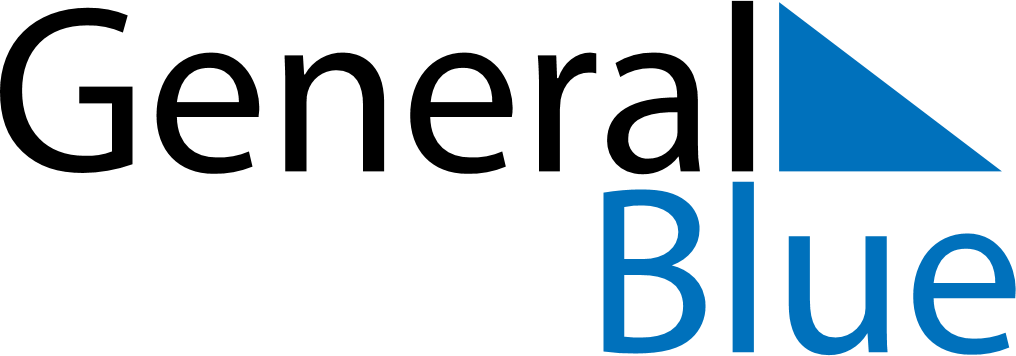 May 2024May 2024May 2024May 2024May 2024May 2024Ludza, LatviaLudza, LatviaLudza, LatviaLudza, LatviaLudza, LatviaLudza, LatviaSunday Monday Tuesday Wednesday Thursday Friday Saturday 1 2 3 4 Sunrise: 5:22 AM Sunset: 8:49 PM Daylight: 15 hours and 27 minutes. Sunrise: 5:20 AM Sunset: 8:52 PM Daylight: 15 hours and 31 minutes. Sunrise: 5:17 AM Sunset: 8:54 PM Daylight: 15 hours and 36 minutes. Sunrise: 5:15 AM Sunset: 8:56 PM Daylight: 15 hours and 40 minutes. 5 6 7 8 9 10 11 Sunrise: 5:13 AM Sunset: 8:58 PM Daylight: 15 hours and 44 minutes. Sunrise: 5:11 AM Sunset: 9:00 PM Daylight: 15 hours and 48 minutes. Sunrise: 5:09 AM Sunset: 9:02 PM Daylight: 15 hours and 53 minutes. Sunrise: 5:06 AM Sunset: 9:04 PM Daylight: 15 hours and 57 minutes. Sunrise: 5:04 AM Sunset: 9:06 PM Daylight: 16 hours and 1 minute. Sunrise: 5:02 AM Sunset: 9:08 PM Daylight: 16 hours and 5 minutes. Sunrise: 5:00 AM Sunset: 9:10 PM Daylight: 16 hours and 9 minutes. 12 13 14 15 16 17 18 Sunrise: 4:58 AM Sunset: 9:12 PM Daylight: 16 hours and 13 minutes. Sunrise: 4:56 AM Sunset: 9:14 PM Daylight: 16 hours and 17 minutes. Sunrise: 4:54 AM Sunset: 9:16 PM Daylight: 16 hours and 21 minutes. Sunrise: 4:52 AM Sunset: 9:18 PM Daylight: 16 hours and 25 minutes. Sunrise: 4:50 AM Sunset: 9:20 PM Daylight: 16 hours and 29 minutes. Sunrise: 4:49 AM Sunset: 9:21 PM Daylight: 16 hours and 32 minutes. Sunrise: 4:47 AM Sunset: 9:23 PM Daylight: 16 hours and 36 minutes. 19 20 21 22 23 24 25 Sunrise: 4:45 AM Sunset: 9:25 PM Daylight: 16 hours and 40 minutes. Sunrise: 4:43 AM Sunset: 9:27 PM Daylight: 16 hours and 43 minutes. Sunrise: 4:42 AM Sunset: 9:29 PM Daylight: 16 hours and 47 minutes. Sunrise: 4:40 AM Sunset: 9:31 PM Daylight: 16 hours and 50 minutes. Sunrise: 4:39 AM Sunset: 9:32 PM Daylight: 16 hours and 53 minutes. Sunrise: 4:37 AM Sunset: 9:34 PM Daylight: 16 hours and 57 minutes. Sunrise: 4:35 AM Sunset: 9:36 PM Daylight: 17 hours and 0 minutes. 26 27 28 29 30 31 Sunrise: 4:34 AM Sunset: 9:37 PM Daylight: 17 hours and 3 minutes. Sunrise: 4:33 AM Sunset: 9:39 PM Daylight: 17 hours and 6 minutes. Sunrise: 4:31 AM Sunset: 9:41 PM Daylight: 17 hours and 9 minutes. Sunrise: 4:30 AM Sunset: 9:42 PM Daylight: 17 hours and 12 minutes. Sunrise: 4:29 AM Sunset: 9:44 PM Daylight: 17 hours and 14 minutes. Sunrise: 4:28 AM Sunset: 9:45 PM Daylight: 17 hours and 17 minutes. 